MA TRẬN NỘI DUNG KIỂM TRA ĐỌC HIỂU CUỐI HỌC KỲ IMÔN TIẾNG VIỆT - LỚP 1Năm học 2019 - 2020MA TRẬN CÂU HỎI ĐỀ KIỂM TRA CUỐI HỌC KỲ IMÔN TIẾNG VIỆT - LỚP 1Năm học 2019 - 2020A. KIỂM TRA ĐỌC (10 ĐIỂM)I. Đọc thành tiếng (7 điểm):- HS bốc thăm và đọc cá nhân một đoạn khoảng 20 tiếng/phút và trả lời 1 câu hỏi về nội dung bài đọc do giáo viên nêu.- Các bài đọc bốc thăm gồm:1. Bài: Bé ở nhà  (SGK Tiếng Việt công nghệ giáo dục, tập 2, trang 33).2. Bài: Họ nhà dế  (SGK Tiếng Việt công nghệ giáo dục, tập 2, trang 45).3. Bài: Nhã ý   (SGK Tiếng Việt công nghệ giáo dục, tập 2, trang  67).II.Kiến thức và năng lực phân tích ngữ âm: ( 3 điểm). Kiểm tra đọc hiểu: Đọc đoạn văn sau và trả lời các câu hỏi. Bé Thùy          Kì nghỉ hè năm ngoái, ba mẹ đã cho Thùy đi thăm quan các danh lam thắng cảnh ở thành phố, làng quê và đi tắm ở Bãi Cháy.Câu 1.( 1điểm ) Đưa các tiếng sau vào mô hình, đọc phân tích và đọc trơn các tiếng đó:               nghỉ                                               ngoáiCâu 3: ( 1 điểm ) . Điền từ  thích hợp  vào chỗ chấm cho thành câu văn hoàn chỉnh đúng với nội dung đoạn văn trên .         Ba mẹ đã cho Thùy đi thăm quan các danh lam thắng cảnh vào kì ..................................... năm ngoái.B. Kiểm tra viết : 1.Viết chính tả ( 7 điểm ) 2. Bài tập chính tả : ( 3 điểm )Bài 1: -Điền l  hoặc n  vào chỗ chấm: ( 1 điểm)          trái ......ê                         cái ......ơ                .....o lắng                          ăn .....o                  Bài 2: (1 điểm) Em khoanh vào chữ cái trước nhóm có chữ viết sai chính tả.   a/ kiên ; nghiền ; phiến                                  b/ biển ; phiên ; khiết   c/  kiên ; tuyệt ; quyết                                    d/   thuyết ; ngiền ; thiên     Bài 3 :( 1 điểm )  Điền vần âm hoặc âp vào chỗ chấm cho thích hợp .   ng...... chân                t....... nập                 th .........tím               h........tấp            -------------------------------Hết ----------------------------------  Câu 2. ( 1 điểm )  Nối hình vẽ với từ ngữ thích hợp? 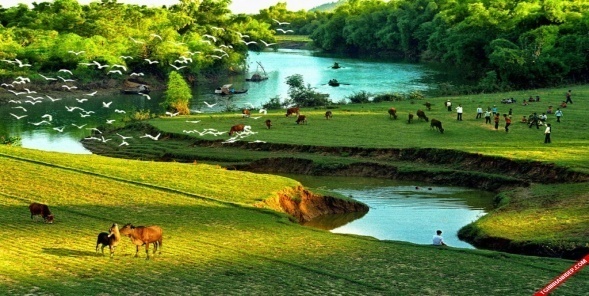 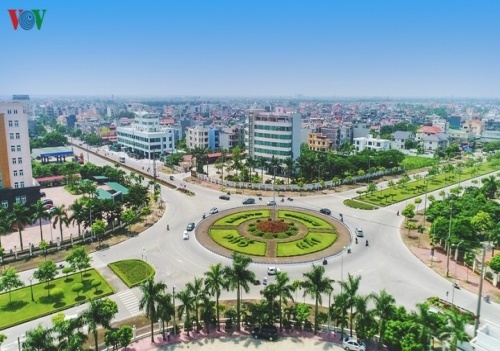 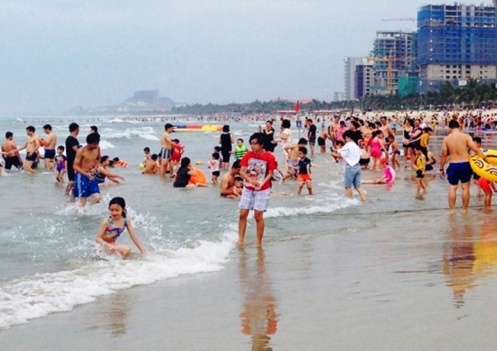  UBND thị xã Kinh Môn                 ĐỀ KIỂM TRA CUỐI HỌC KÌ ITrường tiểu học Tử Lạc                       MÔN TIẾNG VIỆT – LỚP 1                                                                       Năm học : 2019 – 2020I.Bài viết :  ( 7 điểm) - HS viết vào giấy ô ly bài sau. Quê bé        Nghỉ lễ, bố mẹ cho bé về quê. Quê bé ở Quảng Nam. Xe chạy quanh co qua làng bé nhỏ, nhà thâm thấp, san sát nhau .II. Bài tập chính tả : 3  điểmBài 1: -Điền l  hoặc n  vào chỗ chấm: ( 1 điểm)          trái ......ê                         cái ......ơ                .....o lắng                          ăn .....o                  Bài 2: ( 1 điểm) Em khoanh vào chữ cái trước nhóm có chữ viết sai chính tả.   a/ kiên ; nghiền ; phiến                                  b/ biển ; phiên ; khiết   c/  kiên ; tuyệt ; quyết                                    d/   thuyết ; ngiền ; thiên     Bài 3 : ( 1 điểm ) Điền vần âm hoặc ấp vào chỗ chấm cho thích hợp .   ng...... chân                t....... lập                 th .........tím               h........tấp            BIỂU ĐIỂM, ĐÁP ÁN BÀI KTĐK CUỐI HỌC KÌ INĂM HỌC 2019 – 2020MÔN TIẾNG VIỆT – LỚP 1I. PHẦN KIỂM TRA ĐỌC1. Đọc thành tiếng (7 điểm)- Thao tác đọc đúng: tư thế, cách đặt sách vở, cách đưa mắt đọc: 1 điểm- Phát âm rõ các âm vần khó, cần phân biệt: 1 điểm- Đọc trơn, đúng tiếng, từ, cụm từ, câu (không đọc sai quá 10 tiếng): 1 điểm- Âm lượng đọc vừa đủ nghe: 1 điểm- Tốc độ đọc đạt yêu cầu (tối thiểu 20 tiếng/1 phút): 1 điểm- Ngắt nghỉ hơi đúng ở các dấu câu, các cụm từ: 1 điểm- Trả lời đúng câu hỏi về nội dung đoạn đọc: 1 điểm2. Đọc hiểu: (3 điểm)Câu 1: 01 điểm : Đúng mỗi tiếng cho 0,5 điểmCâu 2: 1  điểm . Nối đúng 3 từ với tranh .Câu 3: 1 điểm Viết đúng từ : nghỉ  hèII. PHẦN KIỂM TRA VIẾT1. Chính tả: (7 điểm)- Tốc độ đạt yêu cầu (20 chữ/15 phút): 2 điểm.- Viết đúng kiểu chữ, cỡ chữ: 2 điểm- Viết đúng chính tả (không mắc quá 5 lỗi): 2 điểm- Trình bày đúng quy định; viết sạch đẹp: 1 điểm2. Bài tập (3 điểm)Câu 1 ( 1 điểm) Cứ hai vị trí điền đúng được 0,5 điểm.Câu 2: ( 1 điểm ) khoanh đúng phần d cho 1 điểm.Câu 3 ( 1 điểm )  .Điền đúng vào mỗi chỗ chấm   được 0,25 điểm.MA TRẬN NỘI DUNG KIỂM TRA KIẾN THỨC CUỐI HỌC KÌ IMÔN TIẾNG VIỆT - LỚP 1Năm học 2018 - 2019MA TRẬN CÂU HỎI ĐỀ KIỂM TRA CUỐI HỌC KÌ IMÔN TIẾNG VIỆT - LỚP 1Năm học 2018 - 2019B. KIỂM TRA VIẾT (10 ĐIỂM).I. Chính tả (7 điểm). Thời gian viết 20 phút.Giáo viên đọc cho học sinh nghe – viết vào giấy ô li.Cạnh sân nhà Lan là cây xoài cát. Tháng ba, hoa nở trắng cành. Sang đầu hè, cây xoài ra quả.II. Bài tập (3 điểm). Thời gian làm bài 15 phút.1.a/   Điền g hoặc gh……à mái ; ……  ế đá  b/ Điền ch hoặc tr vào chỗ chấm :       bàn ……ân              ông …….ăng 2. Tìm trong bài chính tả một tiếng có vần /oai/  và đưa tiếng đó vào mô hình.3. Em hãy chọn từ phù hợp nhất trong các từ sau đây để hoàn thiện câu:      (Mùa thu, Mùa hè, Mùa xuân, Mùa đông)…………………….., cây xoài ra quả.4. Hãy viết tên bốn loại quả mà em biết.BIỂU ĐIỂM, ĐÁP ÁN BÀI KTĐK CUỐI HỌC KÌ INĂM HỌC 2018 – 2019MÔN TIẾNG VIỆT – LỚP 1I. PHẦN KIỂM TRA ĐỌC1. Đọc thành tiếng (7 điểm)- Thao tác đọc đúng: tư thế, cách đặt sách vở, cách đưa mắt đọc: 1 điểm- Phát âm rõ các âm vần khó, cần phân biệt: 1 điểm- Đọc trơn, đúng tiếng, từ, cụm từ, câu (không đọc sai quá 10 tiếng): 1 điểm- Âm lượng đọc vừa đủ nghe: 1 điểm- Tốc độ đọc đạt yêu cầu (tối thiểu 20 tiếng/1 phút): 1 điểm- Ngắt nghỉ hơi đúng ở các dấu câu, các cụm từ: 1 điểm- Trả lời đúng câu hỏi về nội dung đoạn đọc: 1 điểm2. Đọc hiểu: (3 điểm)Câu 1: 0,5 điểmCâu 2: 0,5 điểmCâu 3: Khoanh vào đáp án A được 0,5 điểmCâu 4: 0,5 điểmCâu 5: Viết được thêm từ để thành câu đúng :  được 1 điểmII. PHẦN KIỂM TRA VIẾT1. Chính tả: (7 điểm)- Tốc độ đạt yêu cầu (20 chữ/15 phút): 2 điểm.- Viết đúng kiểu chữ, cỡ chữ: 2 điểm- Viết đúng chính tả (không mắc quá 5 lỗi): 2 điểm- Trình bày đúng quy định; viết sạch đẹp: 1 điểm2. Bài tập (3 điểm)Câu 1 ( 1 điểm) Cứ hai vị trí điền đúng được 0,5 điểm.Câu 2: ( 0,5 điểm ) Tìm đúng tiếng “xoài” và đưa vào mô hình đúng được 0,5 điểm.Câu 30,5 điểm )  .Điền đúng vào chỗ chấm  từ mùa hè được 0,5 điểm.Câu 4: ( 1 điểm )   Viết được đúng tên từ 4 loại quả trở lên được 1 điểm.Mạch kiến thức, kĩ năngSố câu, số điểmMức 1Mức 2Mức 3Mức 4TổngĐọc hiểu văn bản:- Hiểu nghĩa từ ngữ trong bài đọc.- Hiểu nội dung bài đọc.Số câu221005Đọc hiểu văn bản:- Hiểu nghĩa từ ngữ trong bài đọc.- Hiểu nội dung bài đọc.Số điểm111003TTChủ đềChủ đềMức 1Mức 1Mức 2Mức 2Mức 3Mức 3Mức 4Mức 4TổngTTChủ đềChủ đềTNTLTNTLTNTLTNTL1Đọc hiểu văn bảnSố câu22151Đọc hiểu văn bảnCâu số1,23,45TRƯỜNG TIỂU HỌC TỬ LẠCHọ và tên:……………………Lớp: …..TRƯỜNG TIỂU HỌC TỬ LẠCHọ và tên:……………………Lớp: …..BÀI KIỂM TRA ĐỊNH KÌ CUỐI HỌC KÌ INĂM HỌC 2019– 2020MÔN TIẾNG VIỆT – LỚP 1ĐiểmĐọc :…….Viết :……Tiếng Việt:…..Nhận xét của giáo viên chấm………………………………………………………………………………………………………………………………………………………………………………………………………Nhận xét của giáo viên chấm………………………………………………………………………………………………………………………………………………………………………………………………………	Chữ kíMạch kiến thức, kĩ năngSố câu, số điểmMức 1Mức 2Mức 3Mức 4TổngKiến thức tiếng Việt:- Biết quy tắc viết chính tả các tiếng có âm đầu c/k/q; g/gh; ng/ngh….- Tìm và đưa đúng tiếng vào trong mô hình.- Nhận biết thêm các từ ngữ quen thuộc trong cuộc sống của các em: Mùa xuân, mùa hè, mùa thu, mùa đông, tháng ba….Số câu 2 2 1005Kiến thức tiếng Việt:- Biết quy tắc viết chính tả các tiếng có âm đầu c/k/q; g/gh; ng/ngh….- Tìm và đưa đúng tiếng vào trong mô hình.- Nhận biết thêm các từ ngữ quen thuộc trong cuộc sống của các em: Mùa xuân, mùa hè, mùa thu, mùa đông, tháng ba….Số điểm1 11003TTTTChủ đềChủ đềMức 1Mức 1Mức 2Mức 2Mức 2Mức 3Mức 3Mức 4Mức 4TổngTổngTTTTChủ đềChủ đềTNTLTNTNTLTNTLTNTL11Kiến thức Tiếng ViệtSố câu22215511Kiến thức Tiếng ViệtCâu số1,23,43,45TRƯỜNG TIỂU HỌC TỬ LẠCHọ và tên:……………………Lớp: …..TRƯỜNG TIỂU HỌC TỬ LẠCHọ và tên:……………………Lớp: …..TRƯỜNG TIỂU HỌC TỬ LẠCHọ và tên:……………………Lớp: …..TRƯỜNG TIỂU HỌC TỬ LẠCHọ và tên:……………………Lớp: …..TRƯỜNG TIỂU HỌC TỬ LẠCHọ và tên:……………………Lớp: …..TRƯỜNG TIỂU HỌC TỬ LẠCHọ và tên:……………………Lớp: …..BÀI KIỂM TRA ĐỊNH KÌ CUỐI HỌC KÌ INăm học 2018 – 2019MÔN TIẾNG VIỆT – LỚP 1BÀI KIỂM TRA ĐỊNH KÌ CUỐI HỌC KÌ INăm học 2018 – 2019MÔN TIẾNG VIỆT – LỚP 1BÀI KIỂM TRA ĐỊNH KÌ CUỐI HỌC KÌ INăm học 2018 – 2019MÔN TIẾNG VIỆT – LỚP 1BÀI KIỂM TRA ĐỊNH KÌ CUỐI HỌC KÌ INăm học 2018 – 2019MÔN TIẾNG VIỆT – LỚP 1BÀI KIỂM TRA ĐỊNH KÌ CUỐI HỌC KÌ INăm học 2018 – 2019MÔN TIẾNG VIỆT – LỚP 1BÀI KIỂM TRA ĐỊNH KÌ CUỐI HỌC KÌ INăm học 2018 – 2019MÔN TIẾNG VIỆT – LỚP 1BÀI KIỂM TRA ĐỊNH KÌ CUỐI HỌC KÌ INăm học 2018 – 2019MÔN TIẾNG VIỆT – LỚP 1